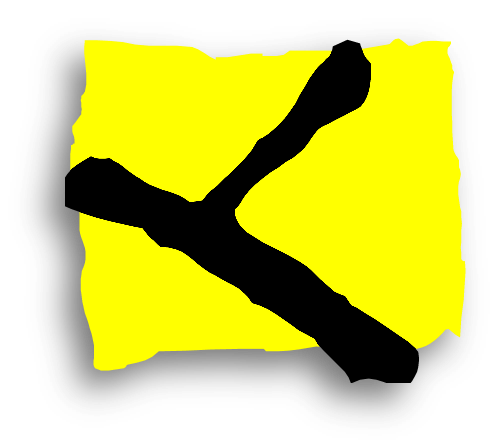 Focus Youth CentreLee on the Solent Junior SchoolSalisbury Terrace Lee on the Solent Hampshire P013 9DLWe are helping young people with disabilities to get out and about. We are also helping them to make new friends and do stuff they didn’t think they would be able to do.Ages: 13 – 25£1 Per session  plus 50p for toast Every Wednesday at focus youth from 7pm -9:30pm If you are interested please email Fi Durrant Email – Fi@yservices.co.ukTel – 07585115022Registered charity no 1145664Poster produced by Daisy from Focus youth group